2024新人類時光機 親子永續行動 航行計畫表報名說明親愛的家長您好，歡迎報名 第２屆「新人類時光機 親子永續行動」！若您想更瞭解行動內容，請前往行動網站：https://bit.ly/48vILxn為協助您能更好的與孩子討論航行計畫，可報名參加 航行計畫新手村 課程報名前請您務必先詳閱隊伍需配合事項與參與同意書：https://lihi2.com/9PgXX 航行計畫填寫說明：https://lihi2.com/zSIDe將此航行計畫表填寫完畢後，請以您隊伍名稱為檔名，將檔案上傳至 https://forms.gle/iuDUTYBWRnieRur5A隊伍基本資料隊伍基本資料隊伍成員說明隊長：需由 ７～１２歲(國小一年級～國小六年級)的孩童擔任通訊官：需由孩童的同住成年家人擔任隊員：參與隊伍的孩童年齡必須在７～１２歲(國小一年級～國小六年級)之間。隊伍可以由不同家庭組隊而成，但不同家庭的孩童都必須有一位同住成人陪同參與。不在隊伍名單中的家庭成員不可以參與培訓課程與活動。隊伍成員說明隊長：需由 ７～１２歲(國小一年級～國小六年級)的孩童擔任通訊官：需由孩童的同住成年家人擔任隊員：參與隊伍的孩童年齡必須在７～１２歲(國小一年級～國小六年級)之間。隊伍可以由不同家庭組隊而成，但不同家庭的孩童都必須有一位同住成人陪同參與。不在隊伍名單中的家庭成員不可以參與培訓課程與活動。隊伍名稱隊伍人數(一個隊伍至多6人)隊長：需由7~12歲(小一~小六)的孩童擔任隊長：需由7~12歲(小一~小六)的孩童擔任姓名年齡就讀學校與年級隊伍通訊官 ：需由孩童(隊長)的同住成年家人擔任隊伍通訊官 ：需由孩童(隊長)的同住成年家人擔任姓名與隊長(孩童)的關係通訊官連絡Email 通訊官連絡電話隊員基本資料隊員基本資料隊員 #1隊員 #1姓名年齡(若非孩童可免填)就讀學校與年級(若非孩童可免填)與隊長的關係(例如：爸爸、媽媽、兄弟姊妹、同學、朋友、隊員OOO的媽媽／爸爸)隊員 #2隊員 #2姓名年齡(若非孩童可免填)就讀學校與年級(若非孩童可免填)與隊長的關係隊員 #3隊員 #3姓名年齡(若非孩童可免填)就讀學校與年級(若非孩童可免填)與隊長的關係隊員 #4隊員 #4姓名年齡(若非孩童可免填)就讀學校與年級(若非孩童可免填)與隊長的關係親子永續行動 航行計畫內容親子永續行動 航行計畫內容報名動機(200字以內)我該寫什麼？請簡述想要參與此行動的起心動念這項行動吸引你的原因起手式句型參考：「因為（動機），我們希望（目標），且參與此行動也可以獲得（誘因）。」舉例：「因為（我們發現台灣有非常美麗的自然景觀），我們希望（身邊的人都能夠更加懂得愛護環境），且參與此行動也可以獲得（親子一起參與學習與完成一件有意義的事情的機會）。」報名動機(200字以內)(請將您們的內容寫在此處)航行計畫內容(500字以內)我該寫什麼？發現哪些問題：具體有發現或觀察到什麼樣的永續議題或問題，如貧窮問題、健康問題、社會不平等，環境汙染，動物友善等等。期待有何改變：最終希望看見這個問題有什麼樣的改變？覺得怎麼做會更好？進行什麼行動：會用什麼樣的方法，如繪畫、活動、表演等等，邀請大家一起參與改變。起手式句型參考：「我們發現（看見的問題），我們想要（進行什麼行動），我們期待（怎麼改變）。」舉例：「我們發現（極端氣候會造成降雨分布不平均，水資源可能越來越缺乏），我們想要（製作省水秘訣海報，跟大家分享可以如何省水，並且邀請班上同學的家庭，一起進行省水挑戰，也檢視平時的用水習慣），我們期待（大家都可以知道要更珍惜水資源不要隨意浪費）。」航行計畫內容(500字以內)(請將您們的內容寫在此處)與哪幾項 永續發展目標(SDGs) 有關(至多填寫3項)請在以下格子中填寫回答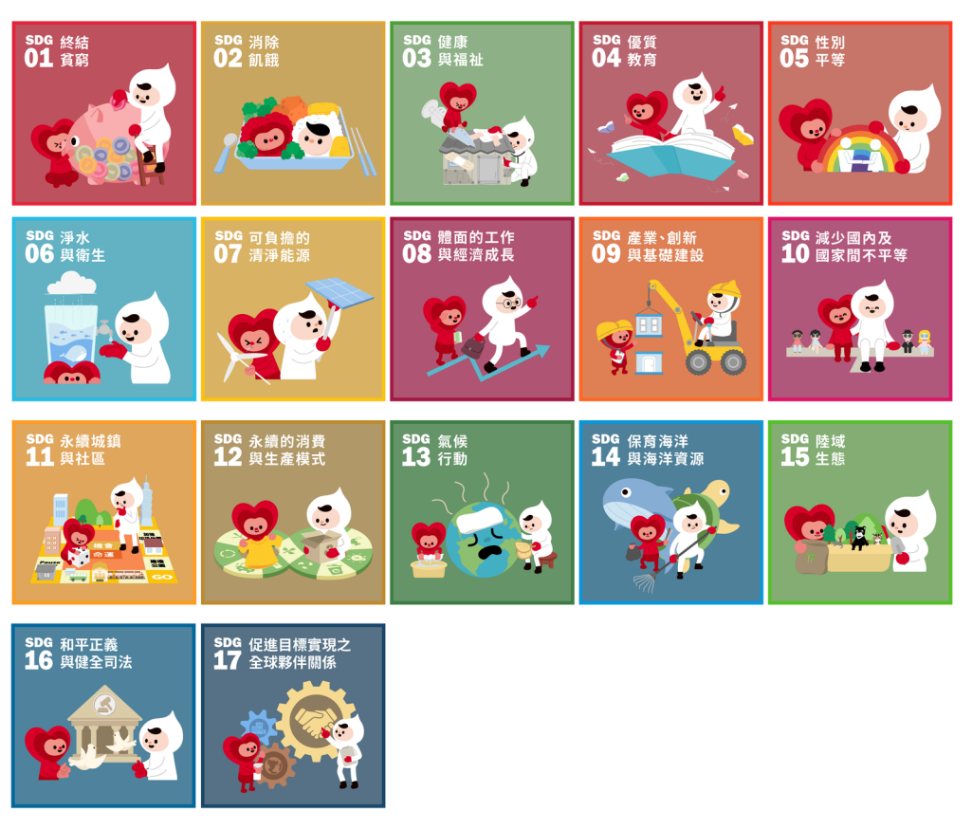 本次航行目的地(500字以內)我該寫什麼？預計達成的成果，並以量化的方式呈現。舉例：1.完成設計一款以外籍移工為主題的桌遊2.舉辦3~5場桌遊試玩活動，每場活動邀請10個同學一起試玩，總共邀請30~50個同學。本次航行目的地(500字以內)(請將您們的內容寫在此處)